Make a paper flower and watch it bloom!Draw a paper flower or use a template.Decorate the flower and cut it out. Pour some water into a bowl and place the flower on the water.Watch the paper flower open. 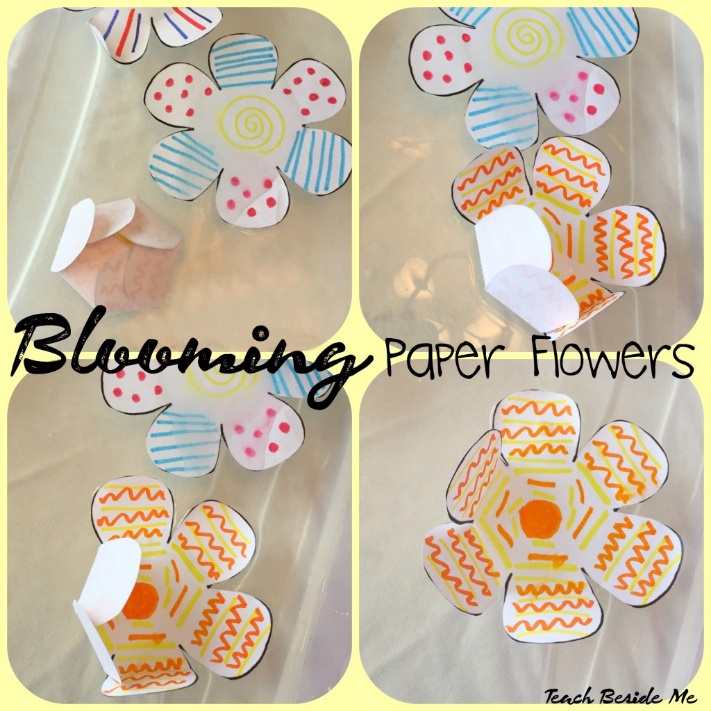 Try using kitchen paper to make your flower.  What happens?Try using thin card.  What happens?Try making flowers of different sizes or with different numbers of petals.Does it make a difference to what happens?Use felt tips and two or three different colours and observe the colours mixing.  This may get a little messy!  The flowers look fabulous once they have dried and could be used to create a work of art or a card for someone special.  